Cause and effect    Causes There are several reasons for this. Firstly, ...Other causes played a part. Firstly, A key factor was... ('key' means 'important')This is due to ...This is a reflection of...    Effects As a result, ...Consequently, ... This meant that...One consequence of this is that ...Review of Cause and Effect Linking WordsConjunctionsThe most important conjunctions are because, as, since, and so. Because, as, and since introduce a cause; so introduces an effect. These are used to join two complete sentences (or independent clauses) together. They are often used like this:I stayed at home, because it was raining.
It was raining, so I stayed at home.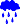 You can also reverse the order of the sentences with because, as, and since:Because it was raining, I stayed at home.Note that this is not possible with so. TransitionsThe most important conjunctions are therefore, consequently, and as a result. All of these introduce an effect. These are used to join two complete sentences (or independent clauses) together. They are often used like this:It was raining; therefore, I stayed at home.
It was raining. Consequently, I stayed at home.PrepositionsThe most important prepositions are due to, and because of. Both of these introduce a cause in the form of a noun phrase. They are often used like this:I stayed at home, due to the rain.
Because of the rain, I stayed at home.1. Many species of wildlife are becoming extinct, __________ the rainforests are being destroyed.    a) therefore     b) since    c) so    d) consequently2. __________ logging provides jobs and profits, the government is reluctant to control it.    a) So    b) Consequently    c) Due to    d) Since3. Hemp can be used to make paper, __________ it could reduce the need for logging.    a) therefore    b) so    c) due to    d) because. Hemp was grown throughout history __________ its versatility; it can be used to make many different things.    a) due to    b) because    c) since    d) as a result5. Hemp is related to the marijuana plant; __________, it is illegal in many countries.    a) so    b) because    c) due to    d) as a result 6. Hemp cannot be used to produce marijuana, __________ its low THC content.    a) because    b) as    c) because of    d) consequently 7. Marijuana is less toxic than alcohol or tobacco. __________, some people believe it should be legalized.    a) So    b) Therefore    c) Due to    d) Because 8. __________ Canada has legalized hemp farming, we can expect to see pulp and paper produced from hemp very soon.    a) Therefore    b) Due to    c) So    d) As1. Link the following two sentences using "because": Hemp is related to the marijuana plant. It is illegal.2. Link the following sentences using "as a result": In the last ten years, many BC valleys have been clearcut. 142 species of salmon have become extinctCause-effectExample Sentences...because of...... caused by... cause of... reason for... attributed to... on account of... owing toThere was flooding because of the heavy rain.The flooding was caused by the heavy rain.The heavy rain was the cause of the flooding.The heavy rain was the reason for the flooding.The flooding was attributed to the heavy rain.There was flooding on account of the heavy rain.Owing to the heavy rain there was flooding.(These cause-effect phrases are all followed by noun phrases; i.e. 'the heavy rain'.)... becauseThere was flooding because heavy rain fell all night.
('Because' is followed by a verb phrase, 'heavy rain fell all night'.)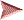 First sentence, conjunction second sentence.First sentence; transition, second sentence.First sentence. Transition, second sentence.Sentence, due to noun phrase.Because of noun phrase, sentence.